ŚWIDNICKIE TOWARZYSTWO BUDOWNICTWA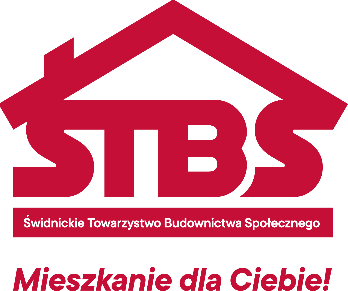 SPOŁECZNEGO SP. Z O.O.58-100 Świdnica, ul. Głowackiego 39Atel./fax: 74/852-55-32, 74/856-90-22 www.tbs-swidnica.eu e-mail:kontakt@tbs-swidnica.euKonto: PKO BP S.A. O/Świdnica 24 1020 5138 0000 9202 0008 7924REGON 890630878, NIP 884-21-21-139, kapitał zakładowy 67 196 000 złSąd Rejonowy dla Wrocławia Fabrycznej KRS: 0000081668Świdnica, dnia 16.02.2024 r.wszyscy Wykonawcydot.: postępowania o udzielenie zamówienia publicznego nr P-2/2023 pn.: „BUDOWA ZESPOŁU BUDYNKÓW MIESZKALNYCH WIELORODZINNYCH WRAZ Z ZAGOSPODAROWANIEM TERENU PRZY UL. PARKOWEJ W STRZEGOMIU, etap I, budynki B2,B3.”Działając na podstawie art. 222 ust. 5 ustawy z dnia 11 września 2019 r. - Prawo zamówień publicznych (Dz. U. z 2023 r. poz. 1605) Zamawiający udostępnia informacje o ofertach otwartych w dniu 16-02-2024 r. o godz. 10:00, w postępowaniu prowadzonym w trybie przetargu nieograniczonegoPrezes Zarząd		Świdnickiego TBS sp. z o.o.                                 Marek ZawiszaOtrzymują:Platforma zakupowa OpenNexus,aa.Lp.Nazwa (firma) WykonawcyAdres WykonawcyCena (zł)1.Konsorcjum Firm:WIMAKS Toczyłowski Hińcza Sp.K. – Lider konsorcjumTWD-BUD Toczyłowski Sp. K.- Partner konsorcjumul. Narcyzowa 20A,04-930 Warszawaul. Narcyzowa 20A,04-930 Warszawa44.868.407,202. Mosty Łódź Spółka akcyjnaul. Bratysławska 52,94-112 Łódź38.832.788,783.Konsorcjum Firm:1. Budownictwo Witold Jaskólski- Lider konsorcjum2. INTER-BUD Świdnica sp. z o.o.- partner konsorcjum ul. Westerplatte 40/2,58-100 Świdnicaul. Wałbrzyska 25-27/206,58-100 Świdnica38.950.000,00